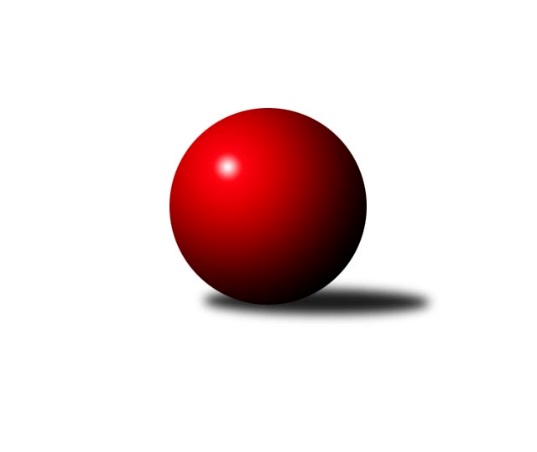 Č.19Ročník 2013/2014	4.6.2024 3. KLM C  2013/2014Statistika 19. kolaTabulka družstev:		družstvo	záp	výh	rem	proh	skore	sety	průměr	body	plné	dorážka	chyby	1.	Sokol Přemyslovice˝A˝	19	12	1	6	85.0 : 67.0 	(233.5 : 222.5)	3145	25	2120	1025	32.2	2.	TJ Spartak Přerov ˝B˝	19	12	0	7	87.0 : 65.0 	(239.5 : 216.5)	3081	24	2068	1013	30.1	3.	HKK Olomouc ˝B˝	19	11	0	8	80.5 : 71.5 	(224.5 : 231.5)	3106	22	2100	1006	33.3	4.	TJ Sokol Bohumín ˝A˝	19	10	1	8	82.5 : 69.5 	(234.5 : 221.5)	3109	21	2105	1005	33.3	5.	KK Šumperk˝A˝	19	10	1	8	77.0 : 75.0 	(237.0 : 219.0)	3091	21	2102	988	30.5	6.	SK Camo Slavičín ˝A˝	19	9	2	8	79.0 : 73.0 	(236.0 : 220.0)	3151	20	2145	1005	34.7	7.	TJ Unie Hlubina ˝A˝	19	9	1	9	80.0 : 72.0 	(229.0 : 227.0)	3105	19	2114	990	32.5	8.	SKK Ostrava ˝A˝	19	9	1	9	79.0 : 73.0 	(235.5 : 220.5)	3112	19	2109	1002	37.5	9.	KK Zábřeh ˝B˝	19	9	1	9	77.5 : 74.5 	(230.5 : 225.5)	3150	19	2150	1001	32.9	10.	TJ Tatran Litovel ˝A˝	19	6	2	11	68.0 : 84.0 	(226.0 : 230.0)	3129	14	2127	1002	32.8	11.	TJ  Krnov ˝A˝	19	6	1	12	66.0 : 86.0 	(211.5 : 244.5)	3103	13	2089	1013	36.4	12.	TJ Sokol Michálkovice ˝A˝	19	5	1	13	50.5 : 101.5 	(198.5 : 257.5)	3054	11	2110	943	45.1Tabulka doma:		družstvo	záp	výh	rem	proh	skore	sety	průměr	body	maximum	minimum	1.	TJ Spartak Přerov ˝B˝	10	9	0	1	55.5 : 24.5 	(132.5 : 107.5)	3237	18	3328	3161	2.	KK Šumperk˝A˝	10	9	0	1	53.0 : 27.0 	(138.0 : 102.0)	3128	18	3345	2695	3.	TJ Sokol Bohumín ˝A˝	10	8	0	2	52.5 : 27.5 	(131.0 : 109.0)	3085	16	3158	3013	4.	HKK Olomouc ˝B˝	9	7	0	2	45.0 : 27.0 	(113.0 : 103.0)	3226	14	3340	3122	5.	Sokol Přemyslovice˝A˝	9	6	1	2	41.5 : 30.5 	(106.5 : 109.5)	3137	13	3248	3095	6.	TJ Unie Hlubina ˝A˝	9	6	0	3	45.0 : 27.0 	(116.0 : 100.0)	3061	12	3129	2946	7.	KK Zábřeh ˝B˝	9	6	0	3	40.0 : 32.0 	(111.0 : 105.0)	3183	12	3243	3075	8.	SK Camo Slavičín ˝A˝	10	5	2	3	44.0 : 36.0 	(127.0 : 113.0)	3076	12	3160	2900	9.	TJ  Krnov ˝A˝	9	5	0	4	39.5 : 32.5 	(106.5 : 109.5)	3206	10	3289	3090	10.	SKK Ostrava ˝A˝	9	4	1	4	37.5 : 34.5 	(106.0 : 110.0)	3017	9	3075	2930	11.	TJ Sokol Michálkovice ˝A˝	10	4	0	6	31.5 : 48.5 	(108.5 : 131.5)	3013	8	3099	2908	12.	TJ Tatran Litovel ˝A˝	10	2	2	6	33.0 : 47.0 	(113.0 : 127.0)	3140	6	3181	3074Tabulka venku:		družstvo	záp	výh	rem	proh	skore	sety	průměr	body	maximum	minimum	1.	Sokol Přemyslovice˝A˝	10	6	0	4	43.5 : 36.5 	(127.0 : 113.0)	3146	12	3242	2978	2.	SKK Ostrava ˝A˝	10	5	0	5	41.5 : 38.5 	(129.5 : 110.5)	3113	10	3234	2944	3.	TJ Tatran Litovel ˝A˝	9	4	0	5	35.0 : 37.0 	(113.0 : 103.0)	3127	8	3296	2955	4.	SK Camo Slavičín ˝A˝	9	4	0	5	35.0 : 37.0 	(109.0 : 107.0)	3160	8	3314	3055	5.	HKK Olomouc ˝B˝	10	4	0	6	35.5 : 44.5 	(111.5 : 128.5)	3092	8	3188	2919	6.	KK Zábřeh ˝B˝	10	3	1	6	37.5 : 42.5 	(119.5 : 120.5)	3146	7	3309	2983	7.	TJ Unie Hlubina ˝A˝	10	3	1	6	35.0 : 45.0 	(113.0 : 127.0)	3106	7	3188	3035	8.	TJ Spartak Přerov ˝B˝	9	3	0	6	31.5 : 40.5 	(107.0 : 109.0)	3059	6	3330	2583	9.	TJ Sokol Bohumín ˝A˝	9	2	1	6	30.0 : 42.0 	(103.5 : 112.5)	3113	5	3269	2960	10.	KK Šumperk˝A˝	9	1	1	7	24.0 : 48.0 	(99.0 : 117.0)	3085	3	3203	2946	11.	TJ Sokol Michálkovice ˝A˝	9	1	1	7	19.0 : 53.0 	(90.0 : 126.0)	3040	3	3172	2910	12.	TJ  Krnov ˝A˝	10	1	1	8	26.5 : 53.5 	(105.0 : 135.0)	3090	3	3234	2909Tabulka podzimní části:		družstvo	záp	výh	rem	proh	skore	sety	průměr	body	doma	venku	1.	TJ Spartak Přerov ˝B˝	11	7	0	4	52.0 : 36.0 	(136.5 : 127.5)	3040	14 	5 	0 	0 	2 	0 	4	2.	KK Zábřeh ˝B˝	11	6	1	4	50.0 : 38.0 	(133.5 : 130.5)	3137	13 	4 	0 	2 	2 	1 	2	3.	SK Camo Slavičín ˝A˝	11	6	1	4	49.0 : 39.0 	(140.5 : 123.5)	3170	13 	4 	1 	1 	2 	0 	3	4.	SKK Ostrava ˝A˝	11	6	1	4	48.0 : 40.0 	(145.0 : 119.0)	3110	13 	3 	1 	1 	3 	0 	3	5.	TJ Unie Hlubina ˝A˝	11	6	0	5	48.0 : 40.0 	(135.0 : 129.0)	3104	12 	5 	0 	1 	1 	0 	4	6.	HKK Olomouc ˝B˝	11	6	0	5	45.5 : 42.5 	(124.5 : 139.5)	3109	12 	4 	0 	2 	2 	0 	3	7.	TJ Sokol Bohumín ˝A˝	11	5	1	5	44.0 : 44.0 	(131.0 : 133.0)	3084	11 	5 	0 	1 	0 	1 	4	8.	KK Šumperk˝A˝	11	5	1	5	42.0 : 46.0 	(133.0 : 131.0)	3079	11 	4 	0 	1 	1 	1 	4	9.	Sokol Přemyslovice˝A˝	11	5	1	5	41.5 : 46.5 	(130.0 : 134.0)	3101	11 	3 	1 	2 	2 	0 	3	10.	TJ Tatran Litovel ˝A˝	11	4	1	6	43.0 : 45.0 	(137.0 : 127.0)	3104	9 	1 	1 	3 	3 	0 	3	11.	TJ  Krnov ˝A˝	11	4	0	7	40.0 : 48.0 	(127.0 : 137.0)	3126	8 	3 	0 	2 	1 	0 	5	12.	TJ Sokol Michálkovice ˝A˝	11	2	1	8	25.0 : 63.0 	(111.0 : 153.0)	3027	5 	2 	0 	3 	0 	1 	5Tabulka jarní části:		družstvo	záp	výh	rem	proh	skore	sety	průměr	body	doma	venku	1.	Sokol Přemyslovice˝A˝	8	7	0	1	43.5 : 20.5 	(103.5 : 88.5)	3133	14 	3 	0 	0 	4 	0 	1 	2.	TJ Sokol Bohumín ˝A˝	8	5	0	3	38.5 : 25.5 	(103.5 : 88.5)	3143	10 	3 	0 	1 	2 	0 	2 	3.	KK Šumperk˝A˝	8	5	0	3	35.0 : 29.0 	(104.0 : 88.0)	3100	10 	5 	0 	0 	0 	0 	3 	4.	TJ Spartak Přerov ˝B˝	8	5	0	3	35.0 : 29.0 	(103.0 : 89.0)	3160	10 	4 	0 	1 	1 	0 	2 	5.	HKK Olomouc ˝B˝	8	5	0	3	35.0 : 29.0 	(100.0 : 92.0)	3111	10 	3 	0 	0 	2 	0 	3 	6.	TJ Unie Hlubina ˝A˝	8	3	1	4	32.0 : 32.0 	(94.0 : 98.0)	3095	7 	1 	0 	2 	2 	1 	2 	7.	SK Camo Slavičín ˝A˝	8	3	1	4	30.0 : 34.0 	(95.5 : 96.5)	3114	7 	1 	1 	2 	2 	0 	2 	8.	SKK Ostrava ˝A˝	8	3	0	5	31.0 : 33.0 	(90.5 : 101.5)	3102	6 	1 	0 	3 	2 	0 	2 	9.	KK Zábřeh ˝B˝	8	3	0	5	27.5 : 36.5 	(97.0 : 95.0)	3145	6 	2 	0 	1 	1 	0 	4 	10.	TJ Sokol Michálkovice ˝A˝	8	3	0	5	25.5 : 38.5 	(87.5 : 104.5)	3066	6 	2 	0 	3 	1 	0 	2 	11.	TJ  Krnov ˝A˝	8	2	1	5	26.0 : 38.0 	(84.5 : 107.5)	3064	5 	2 	0 	2 	0 	1 	3 	12.	TJ Tatran Litovel ˝A˝	8	2	1	5	25.0 : 39.0 	(89.0 : 103.0)	3165	5 	1 	1 	3 	1 	0 	2 Zisk bodů pro družstvo:		jméno hráče	družstvo	body	zápasy	v %	dílčí body	sety	v %	1.	Jaroslav Sedlář 	KK Šumperk˝A˝ 	15	/	18	(83%)	52	/	72	(72%)	2.	Eduard Tomek 	Sokol Přemyslovice˝A˝ 	14	/	19	(74%)	44	/	76	(58%)	3.	Petr Vácha 	TJ Spartak Přerov ˝B˝ 	13	/	17	(76%)	42	/	68	(62%)	4.	Petr Holas 	SKK Ostrava ˝A˝ 	13	/	18	(72%)	44.5	/	72	(62%)	5.	Jiří Čamek 	TJ Tatran Litovel ˝A˝ 	13	/	18	(72%)	44	/	72	(61%)	6.	Michal Albrecht 	KK Zábřeh ˝B˝ 	13	/	19	(68%)	43.5	/	76	(57%)	7.	Petr Kuttler 	TJ Sokol Bohumín ˝A˝ 	13	/	19	(68%)	42	/	76	(55%)	8.	Vlastimil Kotrla 	TJ  Krnov ˝A˝ 	12.5	/	19	(66%)	46.5	/	76	(61%)	9.	Jiří Trnka 	SKK Ostrava ˝A˝ 	12	/	16	(75%)	40.5	/	64	(63%)	10.	Michal Hejtmánek 	TJ Unie Hlubina ˝A˝ 	12	/	17	(71%)	39	/	68	(57%)	11.	Jakub Pekárek 	SK Camo Slavičín ˝A˝ 	12	/	17	(71%)	39	/	68	(57%)	12.	Karel Ivaniš 	SK Camo Slavičín ˝A˝ 	12	/	18	(67%)	44.5	/	72	(62%)	13.	František Oliva 	TJ Unie Hlubina ˝A˝ 	12	/	19	(63%)	39.5	/	76	(52%)	14.	Kamil Bartoš 	HKK Olomouc ˝B˝ 	11	/	15	(73%)	39.5	/	60	(66%)	15.	Josef Karafiát 	KK Zábřeh ˝B˝ 	11	/	16	(69%)	38	/	64	(59%)	16.	Pavel Sláma 	SK Camo Slavičín ˝A˝ 	11	/	16	(69%)	36.5	/	64	(57%)	17.	Jozef Kuzma 	TJ Sokol Bohumín ˝A˝ 	11	/	17	(65%)	37.5	/	68	(55%)	18.	Vladimír Konečný 	TJ Unie Hlubina ˝A˝ 	11	/	17	(65%)	37	/	68	(54%)	19.	Matouš Krajzinger 	HKK Olomouc ˝B˝ 	11	/	18	(61%)	38.5	/	72	(53%)	20.	Miroslav Smrčka 	KK Šumperk˝A˝ 	11	/	19	(58%)	43	/	76	(57%)	21.	Libor Pekárek ml. 	SK Camo Slavičín ˝A˝ 	11	/	19	(58%)	39.5	/	76	(52%)	22.	Vojtěch Venclík 	TJ Spartak Přerov ˝B˝ 	10.5	/	17	(62%)	40	/	68	(59%)	23.	Vojtěch Jurníček 	Sokol Přemyslovice˝A˝ 	10.5	/	17	(62%)	31.5	/	68	(46%)	24.	Václav Švub 	KK Zábřeh ˝B˝ 	10.5	/	18	(58%)	36.5	/	72	(51%)	25.	Milan Sekanina 	HKK Olomouc ˝B˝ 	10	/	18	(56%)	41.5	/	72	(58%)	26.	Radek Grulich 	Sokol Přemyslovice˝A˝ 	10	/	18	(56%)	39	/	72	(54%)	27.	Jiří Zezulka st. 	Sokol Přemyslovice˝A˝ 	10	/	19	(53%)	45	/	76	(59%)	28.	Petr Chodura 	TJ Unie Hlubina ˝A˝ 	10	/	19	(53%)	37.5	/	76	(49%)	29.	Bedřich Pluhař 	TJ  Krnov ˝A˝ 	9.5	/	17	(56%)	36.5	/	68	(54%)	30.	Marian Hošek 	HKK Olomouc ˝B˝ 	9	/	14	(64%)	29	/	56	(52%)	31.	Jaromír Rabenseifner 	KK Šumperk˝A˝ 	9	/	16	(56%)	35	/	64	(55%)	32.	Kamil Axman 	TJ Tatran Litovel ˝A˝ 	9	/	17	(53%)	36	/	68	(53%)	33.	Milan Šula 	KK Zábřeh ˝B˝ 	9	/	18	(50%)	39	/	72	(54%)	34.	Michal Zatyko 	TJ Unie Hlubina ˝A˝ 	9	/	18	(50%)	36	/	72	(50%)	35.	Fridrich Péli 	TJ Sokol Bohumín ˝A˝ 	8.5	/	18	(47%)	34	/	72	(47%)	36.	Břetislav Sobota 	HKK Olomouc ˝B˝ 	8.5	/	18	(47%)	31.5	/	72	(44%)	37.	Pavel Niesyt 	TJ Sokol Bohumín ˝A˝ 	8	/	13	(62%)	32	/	52	(62%)	38.	Štefan Dendis 	TJ Sokol Bohumín ˝A˝ 	8	/	16	(50%)	27	/	64	(42%)	39.	Vladimír Korta 	SKK Ostrava ˝A˝ 	8	/	17	(47%)	33	/	68	(49%)	40.	Martin Koraba 	TJ  Krnov ˝A˝ 	8	/	18	(44%)	25	/	72	(35%)	41.	Vladimír Mánek 	TJ Spartak Přerov ˝B˝ 	7.5	/	14	(54%)	31.5	/	56	(56%)	42.	Milan Zezulka 	Sokol Přemyslovice˝A˝ 	7.5	/	17	(44%)	35.5	/	68	(52%)	43.	Aleš Kohutek 	TJ Sokol Bohumín ˝A˝ 	7	/	13	(54%)	32.5	/	52	(63%)	44.	Marek Veselý 	TJ  Krnov ˝A˝ 	7	/	13	(54%)	29.5	/	52	(57%)	45.	Pavel Gerlich 	SKK Ostrava ˝A˝ 	7	/	14	(50%)	32	/	56	(57%)	46.	David Čulík 	TJ Tatran Litovel ˝A˝ 	7	/	16	(44%)	28	/	64	(44%)	47.	Jiří Zimek 	SK Camo Slavičín ˝A˝ 	7	/	17	(41%)	31	/	68	(46%)	48.	Zdeněk Peč 	Sokol Přemyslovice˝A˝ 	7	/	17	(41%)	29	/	68	(43%)	49.	Michal Zych 	TJ Sokol Michálkovice ˝A˝ 	7	/	18	(39%)	35	/	72	(49%)	50.	Petr Řepecký 	TJ Sokol Michálkovice ˝A˝ 	7	/	18	(39%)	34	/	72	(47%)	51.	Radek Foltýn 	SKK Ostrava ˝A˝ 	7	/	18	(39%)	32.5	/	72	(45%)	52.	Pavel Heinisch 	KK Šumperk˝A˝ 	7	/	18	(39%)	30	/	72	(42%)	53.	Jaromír Martiník 	TJ  Krnov ˝A˝ 	7	/	18	(39%)	28.5	/	72	(40%)	54.	Václav Hrejzek 	TJ Sokol Michálkovice ˝A˝ 	7	/	19	(37%)	32	/	76	(42%)	55.	Milan Kanda 	TJ Spartak Přerov ˝B˝ 	6	/	9	(67%)	22	/	36	(61%)	56.	Jakub Mokoš 	TJ Tatran Litovel ˝A˝ 	6	/	11	(55%)	25	/	44	(57%)	57.	Josef Linhart 	TJ Sokol Michálkovice ˝A˝ 	6	/	12	(50%)	23.5	/	48	(49%)	58.	Vladimír Šipula 	TJ Sokol Bohumín ˝A˝ 	6	/	12	(50%)	23	/	48	(48%)	59.	David Janušík 	TJ Spartak Přerov ˝B˝ 	6	/	14	(43%)	21.5	/	56	(38%)	60.	Tomáš Rechtoris 	TJ Sokol Michálkovice ˝A˝ 	6	/	16	(38%)	33.5	/	64	(52%)	61.	Jiří Fiala 	TJ Tatran Litovel ˝A˝ 	6	/	17	(35%)	30	/	68	(44%)	62.	Petr Bařinka 	SK Camo Slavičín ˝A˝ 	6	/	18	(33%)	29.5	/	72	(41%)	63.	Miroslav Pytel 	SKK Ostrava ˝A˝ 	5	/	10	(50%)	21	/	40	(53%)	64.	Stanislav Beňa st.	TJ Spartak Přerov ˝B˝ 	5	/	10	(50%)	18.5	/	40	(46%)	65.	Jaroslav Vymazal 	KK Šumperk˝A˝ 	5	/	12	(42%)	25	/	48	(52%)	66.	Václav Ondruch 	KK Zábřeh ˝B˝ 	5	/	12	(42%)	22.5	/	48	(47%)	67.	Jaroslav Klekner 	TJ Unie Hlubina ˝A˝ 	5	/	13	(38%)	22.5	/	52	(43%)	68.	Martin Weiss 	TJ  Krnov ˝A˝ 	5	/	13	(38%)	20.5	/	52	(39%)	69.	Dominik Böhm 	SKK Ostrava ˝A˝ 	4	/	7	(57%)	13.5	/	28	(48%)	70.	Jiří Divila ml. 	TJ Spartak Přerov ˝B˝ 	4	/	9	(44%)	17.5	/	36	(49%)	71.	Jiří Divila st. 	TJ Spartak Přerov ˝B˝ 	4	/	10	(40%)	20.5	/	40	(51%)	72.	Leopold Jašek 	HKK Olomouc ˝B˝ 	4	/	10	(40%)	18	/	40	(45%)	73.	Petr Axman 	TJ Tatran Litovel ˝A˝ 	4	/	11	(36%)	22	/	44	(50%)	74.	Josef Jurášek 	TJ Sokol Michálkovice ˝A˝ 	4	/	16	(25%)	17.5	/	64	(27%)	75.	Gustav Vojtek 	KK Šumperk˝A˝ 	3	/	3	(100%)	10	/	12	(83%)	76.	Miroslav Talášek 	TJ Tatran Litovel ˝A˝ 	3	/	8	(38%)	14	/	32	(44%)	77.	Jan Körner 	KK Zábřeh ˝B˝ 	3	/	11	(27%)	20.5	/	44	(47%)	78.	Jaroslav Lakomý 	TJ  Krnov ˝A˝ 	3	/	11	(27%)	20	/	44	(45%)	79.	Martin Mikulič 	KK Šumperk˝A˝ 	3	/	11	(27%)	18	/	44	(41%)	80.	Petr Jurášek 	TJ Sokol Michálkovice ˝A˝ 	2.5	/	10	(25%)	14	/	40	(35%)	81.	Jaroslav Krejčí 	TJ Spartak Přerov ˝B˝ 	2	/	2	(100%)	6	/	8	(75%)	82.	Josef Šrámek 	HKK Olomouc ˝B˝ 	2	/	2	(100%)	4	/	8	(50%)	83.	Marek Zapletal 	KK Šumperk˝A˝ 	2	/	3	(67%)	9	/	12	(75%)	84.	Martin Futerko 	SKK Ostrava ˝A˝ 	2	/	3	(67%)	6	/	12	(50%)	85.	Bronislav Fojtík 	SK Camo Slavičín ˝A˝ 	2	/	4	(50%)	9	/	16	(56%)	86.	Jiří Srovnal 	KK Zábřeh ˝B˝ 	2	/	6	(33%)	7.5	/	24	(31%)	87.	Petr Brablec 	TJ Unie Hlubina ˝A˝ 	2	/	7	(29%)	13	/	28	(46%)	88.	František Baleka 	TJ Tatran Litovel ˝A˝ 	2	/	8	(25%)	14	/	32	(44%)	89.	Tomáš Dražil 	KK Zábřeh ˝B˝ 	2	/	8	(25%)	12	/	32	(38%)	90.	Petr Jindra 	TJ Tatran Litovel ˝A˝ 	1	/	1	(100%)	2.5	/	4	(63%)	91.	Radek Hejtman 	HKK Olomouc ˝B˝ 	1	/	2	(50%)	4	/	8	(50%)	92.	Jiří Řepecký 	TJ Sokol Michálkovice ˝A˝ 	1	/	2	(50%)	4	/	8	(50%)	93.	Jiří Hradílek 	TJ Spartak Přerov ˝B˝ 	1	/	3	(33%)	7	/	12	(58%)	94.	Václav Čamek 	KK Zábřeh ˝B˝ 	1	/	3	(33%)	6	/	12	(50%)	95.	Jan Tögel 	HKK Olomouc ˝B˝ 	1	/	3	(33%)	4.5	/	12	(38%)	96.	Libor Tkáč 	SKK Ostrava ˝A˝ 	1	/	5	(20%)	8	/	20	(40%)	97.	Petr Trefil 	SK Camo Slavičín ˝A˝ 	0	/	1	(0%)	2	/	4	(50%)	98.	Stanislav Brosinger 	TJ Tatran Litovel ˝A˝ 	0	/	1	(0%)	2	/	4	(50%)	99.	Luboš Blinka 	TJ Tatran Litovel ˝A˝ 	0	/	1	(0%)	2	/	4	(50%)	100.	Miroslav Ondrouch 	Sokol Přemyslovice˝A˝ 	0	/	1	(0%)	1.5	/	4	(38%)	101.	Petr Vaněk 	TJ  Krnov ˝A˝ 	0	/	1	(0%)	1.5	/	4	(38%)	102.	Jan Sedláček 	Sokol Přemyslovice˝A˝ 	0	/	1	(0%)	1	/	4	(25%)	103.	Antonín Guman 	KK Zábřeh ˝B˝ 	0	/	1	(0%)	1	/	4	(25%)	104.	Dušan Říha 	HKK Olomouc ˝B˝ 	0	/	1	(0%)	1	/	4	(25%)	105.	Radek Rak 	SK Camo Slavičín ˝A˝ 	0	/	1	(0%)	0	/	4	(0%)	106.	Milan Dvorský 	Sokol Přemyslovice˝A˝ 	0	/	1	(0%)	0	/	4	(0%)	107.	Jiří Jedlička 	TJ  Krnov ˝A˝ 	0	/	1	(0%)	0	/	4	(0%)	108.	Jiří Karafiát 	KK Zábřeh ˝B˝ 	0	/	1	(0%)	0	/	4	(0%)	109.	Petr Matějka 	KK Šumperk˝A˝ 	0	/	2	(0%)	2	/	8	(25%)	110.	Jiří Kropáč 	HKK Olomouc ˝B˝ 	0	/	2	(0%)	2	/	8	(25%)	111.	Radek Malíšek 	HKK Olomouc ˝B˝ 	0	/	2	(0%)	1	/	8	(13%)	112.	Pavel Močár 	Sokol Přemyslovice˝A˝ 	0	/	3	(0%)	5	/	12	(42%)	113.	Alexandr Krajzinger 	HKK Olomouc ˝B˝ 	0	/	5	(0%)	7	/	20	(35%)	114.	Jan Semrád 	KK Šumperk˝A˝ 	0	/	8	(0%)	8	/	32	(25%)Průměry na kuželnách:		kuželna	průměr	plné	dorážka	chyby	výkon na hráče	1.	 Horní Benešov, 1-4	3206	2164	1042	32.7	(534.4)	2.	TJ Spartak Přerov, 1-6	3200	2168	1032	32.1	(533.5)	3.	HKK Olomouc, 1-8	3200	2155	1044	35.2	(533.4)	4.	KK Zábřeh, 1-4	3150	2128	1021	29.3	(525.0)	5.	Sokol Přemyslovice, 1-4	3133	2097	1036	28.2	(522.3)	6.	KK Šumperk, 1-4	3115	2104	1011	31.3	(519.2)	7.	KC Zlín, 1-4	3077	2087	989	36.7	(512.8)	8.	TJ Sokol Bohumín, 1-4	3038	2084	953	41.9	(506.5)	9.	TJ VOKD Poruba, 1-4	3023	2074	949	36.6	(504.0)Nejlepší výkony na kuželnách: Horní Benešov, 1-4SK Camo Slavičín ˝A˝	3314	4. kolo	Bedřich Pluhař 	TJ  Krnov ˝A˝	587	16. koloKK Zábřeh ˝B˝	3309	2. kolo	Martin Koraba 	TJ  Krnov ˝A˝	585	12. koloTJ  Krnov ˝A˝	3289	4. kolo	Marek Veselý 	TJ  Krnov ˝A˝	585	4. koloTJ Sokol Bohumín ˝A˝	3269	16. kolo	Bedřich Pluhař 	TJ  Krnov ˝A˝	582	2. koloTJ  Krnov ˝A˝	3263	6. kolo	Michal Albrecht 	KK Zábřeh ˝B˝	577	2. koloTJ  Krnov ˝A˝	3253	2. kolo	Miroslav Smrčka 	KK Šumperk˝A˝	577	8. koloTJ  Krnov ˝A˝	3233	11. kolo	Vlastimil Kotrla 	TJ  Krnov ˝A˝	573	6. koloTJ  Krnov ˝A˝	3225	8. kolo	Marek Veselý 	TJ  Krnov ˝A˝	572	6. koloTJ  Krnov ˝A˝	3222	12. kolo	Bronislav Fojtík 	SK Camo Slavičín ˝A˝	570	4. koloKK Šumperk˝A˝	3203	8. kolo	Fridrich Péli 	TJ Sokol Bohumín ˝A˝	567	16. koloTJ Spartak Přerov, 1-6TJ Spartak Přerov ˝B˝	3328	12. kolo	Milan Kanda 	TJ Spartak Přerov ˝B˝	598	2. koloKK Zábřeh ˝B˝	3285	12. kolo	Jiří Trnka 	SKK Ostrava ˝A˝	587	19. koloTJ Spartak Přerov ˝B˝	3265	4. kolo	Vojtěch Venclík 	TJ Spartak Přerov ˝B˝	581	11. koloTJ Spartak Přerov ˝B˝	3257	6. kolo	Stanislav Beňa st.	TJ Spartak Přerov ˝B˝	581	12. koloTJ Spartak Přerov ˝B˝	3256	2. kolo	Jiří Divila ml. 	TJ Spartak Přerov ˝B˝	579	12. koloTJ Spartak Přerov ˝B˝	3241	11. kolo	Václav Švub 	KK Zábřeh ˝B˝	575	12. koloTJ Spartak Přerov ˝B˝	3235	16. kolo	Jaroslav Sedlář 	KK Šumperk˝A˝	573	18. koloSKK Ostrava ˝A˝	3233	19. kolo	Vlastimil Kotrla 	TJ  Krnov ˝A˝	571	9. koloTJ Spartak Přerov ˝B˝	3231	14. kolo	Jaroslav Krejčí 	TJ Spartak Přerov ˝B˝	564	18. koloTJ Spartak Přerov ˝B˝	3228	9. kolo	Michal Albrecht 	KK Zábřeh ˝B˝	564	12. koloHKK Olomouc, 1-8HKK Olomouc ˝B˝	3340	10. kolo	Marian Hošek 	HKK Olomouc ˝B˝	599	10. koloHKK Olomouc ˝B˝	3312	8. kolo	Jiří Zezulka st. 	Sokol Přemyslovice˝A˝	592	5. koloHKK Olomouc ˝B˝	3250	13. kolo	Břetislav Sobota 	HKK Olomouc ˝B˝	590	8. koloSK Camo Slavičín ˝A˝	3244	8. kolo	Břetislav Sobota 	HKK Olomouc ˝B˝	583	17. koloSokol Přemyslovice˝A˝	3240	5. kolo	Marian Hošek 	HKK Olomouc ˝B˝	582	1. koloSKK Ostrava ˝A˝	3234	7. kolo	Kamil Bartoš 	HKK Olomouc ˝B˝	572	3. koloHKK Olomouc ˝B˝	3224	3. kolo	Jaroslav Vymazal 	KK Šumperk˝A˝	572	1. koloTJ  Krnov ˝A˝	3220	3. kolo	Michal Albrecht 	KK Zábřeh ˝B˝	570	17. koloHKK Olomouc ˝B˝	3209	17. kolo	Milan Sekanina 	HKK Olomouc ˝B˝	567	10. koloHKK Olomouc ˝B˝	3203	5. kolo	Eduard Tomek 	Sokol Přemyslovice˝A˝	567	5. koloKK Zábřeh, 1-4TJ Tatran Litovel ˝A˝	3296	10. kolo	Michal Albrecht 	KK Zábřeh ˝B˝	591	10. koloKK Zábřeh ˝B˝	3243	13. kolo	Josef Karafiát 	KK Zábřeh ˝B˝	582	15. koloSokol Přemyslovice˝A˝	3242	15. kolo	Bedřich Pluhař 	TJ  Krnov ˝A˝	575	13. koloTJ  Krnov ˝A˝	3234	13. kolo	Jiří Fiala 	TJ Tatran Litovel ˝A˝	573	10. koloKK Zábřeh ˝B˝	3230	15. kolo	Milan Šula 	KK Zábřeh ˝B˝	573	13. koloKK Zábřeh ˝B˝	3225	8. kolo	Jiří Zezulka st. 	Sokol Přemyslovice˝A˝	571	15. koloKK Zábřeh ˝B˝	3221	18. kolo	Marek Veselý 	TJ  Krnov ˝A˝	571	13. koloKK Zábřeh ˝B˝	3195	3. kolo	Milan Zezulka 	Sokol Přemyslovice˝A˝	569	15. koloKK Zábřeh ˝B˝	3194	10. kolo	Leopold Jašek 	HKK Olomouc ˝B˝	567	6. koloHKK Olomouc ˝B˝	3177	6. kolo	Josef Karafiát 	KK Zábřeh ˝B˝	565	5. koloSokol Přemyslovice, 1-4TJ Spartak Přerov ˝B˝	3330	17. kolo	Karel Ivaniš 	SK Camo Slavičín ˝A˝	580	6. koloSokol Přemyslovice˝A˝	3248	1. kolo	František Oliva 	TJ Unie Hlubina ˝A˝	579	19. koloSKK Ostrava ˝A˝	3220	3. kolo	Kamil Axman 	TJ Tatran Litovel ˝A˝	574	15. koloSK Camo Slavičín ˝A˝	3193	6. kolo	Jiří Trnka 	SKK Ostrava ˝A˝	573	3. koloTJ Tatran Litovel ˝A˝	3181	19. kolo	Vlastimil Kotrla 	TJ  Krnov ˝A˝	572	1. koloTJ Tatran Litovel ˝A˝	3177	17. kolo	Vladimír Mánek 	TJ Spartak Přerov ˝B˝	572	17. koloTJ Sokol Michálkovice ˝A˝	3172	14. kolo	Jiří Zezulka st. 	Sokol Přemyslovice˝A˝	571	18. koloSokol Přemyslovice˝A˝	3164	16. kolo	Jiří Divila ml. 	TJ Spartak Přerov ˝B˝	571	17. koloTJ Tatran Litovel ˝A˝	3164	15. kolo	Marian Hošek 	HKK Olomouc ˝B˝	567	11. koloTJ Tatran Litovel ˝A˝	3164	7. kolo	Zdeněk Peč 	Sokol Přemyslovice˝A˝	565	1. koloKK Šumperk, 1-4KK Šumperk˝A˝	3345	14. kolo	Miroslav Smrčka 	KK Šumperk˝A˝	590	12. koloKK Šumperk˝A˝	3233	12. kolo	Jaroslav Vymazal 	KK Šumperk˝A˝	585	19. koloKK Šumperk˝A˝	3229	7. kolo	Marek Zapletal 	KK Šumperk˝A˝	584	14. koloTJ Spartak Přerov ˝B˝	3226	7. kolo	Miroslav Smrčka 	KK Šumperk˝A˝	579	7. koloKK Šumperk˝A˝	3209	9. kolo	Jaroslav Vymazal 	KK Šumperk˝A˝	576	12. koloKK Šumperk˝A˝	3183	16. kolo	Štefan Dendis 	TJ Sokol Bohumín ˝A˝	571	14. koloTJ Tatran Litovel ˝A˝	3166	16. kolo	Jaroslav Sedlář 	KK Šumperk˝A˝	567	14. koloKK Šumperk˝A˝	3161	19. kolo	Břetislav Sobota 	HKK Olomouc ˝B˝	566	12. koloKK Zábřeh ˝B˝	3137	11. kolo	Miroslav Smrčka 	KK Šumperk˝A˝	564	16. koloKK Šumperk˝A˝	3132	4. kolo	Miroslav Smrčka 	KK Šumperk˝A˝	564	9. koloKC Zlín, 1-4Sokol Přemyslovice˝A˝	3206	17. kolo	Petr Bařinka 	SK Camo Slavičín ˝A˝	576	1. koloSK Camo Slavičín ˝A˝	3160	13. kolo	Michal Hejtmánek 	TJ Unie Hlubina ˝A˝	574	5. koloSK Camo Slavičín ˝A˝	3155	5. kolo	Jakub Pekárek 	SK Camo Slavičín ˝A˝	573	10. koloSK Camo Slavičín ˝A˝	3137	1. kolo	Jaromír Rabenseifner 	KK Šumperk˝A˝	572	13. koloKK Zábřeh ˝B˝	3136	7. kolo	Kamil Axman 	TJ Tatran Litovel ˝A˝	570	1. koloSK Camo Slavičín ˝A˝	3116	7. kolo	Radek Grulich 	Sokol Přemyslovice˝A˝	563	17. koloTJ Spartak Přerov ˝B˝	3111	3. kolo	Matouš Krajzinger 	HKK Olomouc ˝B˝	563	19. koloKK Šumperk˝A˝	3095	13. kolo	Libor Pekárek ml. 	SK Camo Slavičín ˝A˝	552	9. koloSK Camo Slavičín ˝A˝	3095	10. kolo	Eduard Tomek 	Sokol Přemyslovice˝A˝	552	17. koloHKK Olomouc ˝B˝	3092	19. kolo	Karel Ivaniš 	SK Camo Slavičín ˝A˝	550	1. koloTJ Sokol Bohumín, 1-4TJ Sokol Bohumín ˝A˝	3158	13. kolo	Pavel Niesyt 	TJ Sokol Bohumín ˝A˝	566	15. koloTJ Sokol Bohumín ˝A˝	3141	7. kolo	Pavel Niesyt 	TJ Sokol Bohumín ˝A˝	564	13. koloTJ Tatran Litovel ˝A˝	3140	13. kolo	Michal Hejtmánek 	TJ Unie Hlubina ˝A˝	563	7. koloTJ Sokol Bohumín ˝A˝	3137	3. kolo	Pavel Niesyt 	TJ Sokol Bohumín ˝A˝	554	1. koloSKK Ostrava ˝A˝	3122	11. kolo	Jiří Čamek 	TJ Tatran Litovel ˝A˝	553	13. koloTJ Sokol Bohumín ˝A˝	3118	12. kolo	David Čulík 	TJ Tatran Litovel ˝A˝	553	13. koloTJ Sokol Bohumín ˝A˝	3113	19. kolo	Aleš Kohutek 	TJ Sokol Bohumín ˝A˝	553	12. koloTJ Unie Hlubina ˝A˝	3112	17. kolo	Vladimír Šipula 	TJ Sokol Bohumín ˝A˝	552	7. koloTJ Unie Hlubina ˝A˝	3110	7. kolo	Jiří Zimek 	SK Camo Slavičín ˝A˝	551	11. koloTJ Spartak Přerov ˝B˝	3104	5. kolo	Pavel Niesyt 	TJ Sokol Bohumín ˝A˝	551	19. koloTJ VOKD Poruba, 1-4TJ Unie Hlubina ˝A˝	3129	4. kolo	Vlastimil Kotrla 	TJ  Krnov ˝A˝	569	10. koloTJ Unie Hlubina ˝A˝	3114	10. kolo	Vladimír Konečný 	TJ Unie Hlubina ˝A˝	567	1. koloTJ  Krnov ˝A˝	3106	10. kolo	Jiří Trnka 	SKK Ostrava ˝A˝	562	12. koloHKK Olomouc ˝B˝	3098	18. kolo	Milan Sekanina 	HKK Olomouc ˝B˝	559	4. koloKK Zábřeh ˝B˝	3093	14. kolo	Michal Hejtmánek 	TJ Unie Hlubina ˝A˝	557	10. koloTJ Unie Hlubina ˝A˝	3092	1. kolo	Petr Chodura 	TJ Unie Hlubina ˝A˝	552	12. koloTJ Unie Hlubina ˝A˝	3085	6. kolo	Petr Holas 	SKK Ostrava ˝A˝	551	1. koloSKK Ostrava ˝A˝	3075	18. kolo	Vladimír Konečný 	TJ Unie Hlubina ˝A˝	550	12. koloSKK Ostrava ˝A˝	3075	4. kolo	Michal Albrecht 	KK Zábřeh ˝B˝	549	16. koloTJ Unie Hlubina ˝A˝	3074	12. kolo	Petr Holas 	SKK Ostrava ˝A˝	549	6. koloČetnost výsledků:	8.0 : 0.0	3x	7.0 : 1.0	14x	6.5 : 1.5	2x	6.0 : 2.0	26x	5.5 : 2.5	2x	5.0 : 3.0	23x	4.5 : 3.5	1x	4.0 : 4.0	6x	3.0 : 5.0	11x	2.0 : 6.0	14x	1.5 : 6.5	1x	1.0 : 7.0	10x	0.0 : 8.0	1x